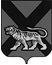 ТЕРРИТОРИАЛЬНАЯ ИЗБИРАТЕЛЬНАЯ КОМИССИЯМИХАЙЛОВСКОГО    РАЙОНАР Е Ш Е Н И Е21.02.2018	                                                                                             88/549с. Михайловка 17 часов 15   минутО регистрации кандидата в депутатымуниципального комитета Сунятсенскогосельского поселения Чижикова С.А.,выдвинутого в порядке  самовыдвижения подесятимандатному избирательному округуПроверив соответствие порядка самовыдвижения кандидата  в депутаты  муниципального комитета Сунятсенского сельского поселения третьего созыва по десятимандатному избирательному округу Сергея Александровича  Чижикова требованиям Федерального закона от 12.06.2002 г. № 67-ФЗ «Об основных гарантиях избирательных прав и права на участие в референдуме граждан Российской Федерации», Избирательного кодекса Приморского края и  необходимые для регистрации кандидата документы, территориальная избирательная комиссия Михайловского района установила следующее:порядок выдвижения кандидата в депутаты муниципального комитета Сунятсенского сельского поселения третьего созыва по десятимандатному избирательному округу Сергея Александровича  Чижикова, документы, представленные для регистрации  Чижиковым С.А., соответствуют требованиям статей 34, 37, 38 Федерального закона «Об основных гарантиях избирательных прав и права на участие в референдуме граждан Российской Федерации»   и   статей   41, 49   Избирательного  кодекса Приморского края. Территориальная избирательная комиссия Михайловского района   соглашается с предложением Рабочей группы по приему и проверке  документов, что  оснований для отказа  в регистрации кандидата  не усматривается.В соответствии со статьями 26, 38 Федерального закона от 12.06.2002 г. № 67-ФЗ  «Об основных гарантиях избирательных прав и права на участие в референдуме граждан Российской Федерации», статьями 26, 49 Избирательного кодекса Приморского края, территориальная избирательная комиссия  Михайловского   района РЕШИЛА:         1. Зарегистрировать кандидата в депутаты муниципального комитета Сунятсенского сельского поселения третьего созыва по десятимандатному избирательному округу Чижикова Сергея Александровича, 1959 года рождения,  выдвинутого в порядке самовыдвижения. 2. Выдать  Чижикову  Сергею Александровичу удостоверение установленного образца.            3. Опубликовать   настоящее решение в газете «Вперед» и разместить на сайтах Избирательной комиссии Приморского края и администрации Михайловского муниципального района в разделе   «Территориальная  избирательная  комиссия Михайловского  района» в информационно – телекоммуникационной сети «Интернет». Председатель  комиссииН.С. ГорбачеваСекретарь комиссииВ.В. Лукашенко